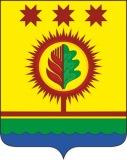            В соответствии с Федеральным законом от 06.10.2003 № 131-ФЗ «Об общих принципах организации местного самоуправления в Российской Федерации», Законом Чувашской Республики от 14.05.2021 № 31 «О преобразовании муниципальных образований Шумерлинского района Чувашской Республики и о внесении изменений в Закон Чувашской Республики "Об установлении границ муниципальных образований Чувашской Республики и наделении их статусом городского, сельского поселения, муниципального района и городского округа»Собрание депутатов Шумерлинского муниципального округаЧувашской Республики решило:Определить, что до принятия Устава Шумерлинского муниципального округа Чувашской Республики официальным печатным средством массовой информации для опубликования муниципальных нормативных правовых актов, проектов муниципальных нормативных правовых актов по вопросам местного значения Шумерлинского муниципального округа Чувашской Республики, соглашений, заключенных между органами местного самоуправления, доведения до сведения жителей Шумерлинского муниципального округа Чувашской Республики иной официальной информации является издание «Вестник Шумерлинского района».2. Определить, что до создания официального сайта Шумерлинского муниципального округа Чувашской Республики, решения Собрания депутатов Шумерлинского муниципального округа Чувашской Республики нормативного характера и официальная информация органов местного самоуправления Шумерлинского муниципального округа Чувашской Республики размещаются на официальном сайте Шумерлинского района Чувашской Республики в информационно-телекоммуникационной сети «Интернет».3. Настоящее решение подлежит опубликованию в издании «Вестник Шумерлинского района» и размещению на официальном сайте Шумерлинского района в сети «Интернет».4. Настоящее решение вступает в силу со дня его подписания.ЧĂВАШ РЕСПУБЛИКИÇĚМĚРЛЕ РАЙОНĚЧУВАШСКАЯ РЕСПУБЛИКАШУМЕРЛИНСКИЙ РАЙОНÇĚМĚРЛЕ МУНИЦИПАЛИТЕТОКРУГĔН ДЕПУТАТСЕН ПУХĂВĚЙЫШĂНУ07.10.2021 1/6 №Çемěрле хулиСОБРАНИЕ ДЕПУТАТОВШУМЕРЛИНСКОГО МУНИЦИПАЛЬНОГО ОКРУГАРЕШЕНИЕ07.10.2021 № 1/6город ШумерляО порядке опубликования (обнародования) муниципальных правовых актов и официальной информации Собрания депутатов Шумерлинского муниципального округа Чувашской РеспубликиПредседатель Собрания депутатов Шумерлинского муниципального округаЛеонтьев Б.Г.